ПУНКТ 3 ПОВЕСТКИ ДНЯ:	ВЫПОЛНЕНИЕ РЕШЕНИЙ КОНГРЕССА: ТЕХНИЧЕСКИЕ ВОПРОСЫПУНКТ 3.1 ПОВЕСТКИ ДНЯ:	Долгосрочная цель 1: обслуживание для удовлетворения общественных потребностейСистема компетенций В ОБЛАСТИ ПРОГНОЗИРОВАНИЯ ЛЕДОВОЙ ОБСТАНОВКИОБЩИЕ СООБРАЖЕНИЯВведение1.	В соответствии с рекомендацией 5.1(4)/1 (СЕРКОМ-2) «Система компетенций в области прогнозирования ледовой обстановки» в настоящем документе представлена предлагаемая Система компетенций в области прогнозирования ледовой обстановки, которая будет направлять деятельность национальных метеорологических и гидрологических служб (НМГС) в плане компетенции по составлению обоснованных прогнозов для ледовых районов, дополнять существующие компетенции в области морского метеорологического прогнозирования и усиливать предоставление обслуживания НМГС. Система компетенций в области прогнозирования ледовой обстановки вносит вклад в общую систему компетенций для «персонала морского обслуживания».2.	Наблюдаемое в настоящее время усиление таяния ледяных покровов — которое, как ожидается, будет усиливаться в условиях меняющегося климата — создает больше судоходных транспортных маршрутов с частичными ледовыми условиями, представляющими дополнительную опасность. Точные прогнозы уполномоченных агентств, таких как НМГС, являются обязательными для обеспечения безопасного судоходства в ледяных водах. Кроме того, точное прогнозирование состояния льда позволит улучшить исследования, необходимые для прогнозирования климата.Ожидаемые меры3.	Исходя из вышеуказанного, , возможно, пожелает принять резолюцию следующего содержания.ПРОЕКТ РЕЗОЛЮЦИИПроект резолюции 3.1(1)/1 (ИС-76)Система компетенций в области прогнозирования ледовой обстановкиИСПОЛНИТЕЛЬНЫЙ СОВЕТ,ссылаясь на резолюцию 29 (Кг-18) «Укрепление морского и прибрежного обслуживания» и резолюцию 4 (ИС-72) «Укрепление морского обслуживания»,рассмотрев рекомендацию 5.1(4)/1 (СЕРКОМ-2) «Система компетенций в области прогнозирования ледовой обстановки»,выразив согласие с рекомендацией 5.1(4)/1 (СЕРКОМ-2),принимает Систему компетенций в области прогнозирования ледовой обстановки для включения в Compendium of WMO Competency Frameworks (Сборник систем компетенций ВМО) (WMO-No. 1209) для использования всеми центрами и агентствами, предоставляющими оперативное обслуживание в области прогнозирования ледовой обстановки,поручает Генеральному секретарю соответствующим образом обновить и опубликовать Сборник.__________Дополнение: 1Дополнение к проекту резолюции 3.1(1)/1 (ИС-76)Проект Системы компетенций в области прогнозирования ледовой обстановкиВведениеВ данном разделе изложены минимальные требования к компетенциям, необходимым для эффективного выполнения обязанностей прогнозистов ледовой обстановки (ПЛО), для всех оперативных ледовых служб и институтов в мире, обычно входящих в структуру метеорологических, научных учреждений или учреждений береговой охраны. На протяжении нескольких десятилетий в некоторых ледовых службах работают две различные категории сотрудников: аналитики ледовой обстановки и прогнозисты ледовой обстановки. В рамках данной системы компетенции анализа ледовой обстановки рассматриваются как существенное подмножество компетенций в области прогнозирования ледовой обстановки. Отдельные ледовые службы будут определять, каким образом система компетенций прогнозистов ледовой обстановки отвечает региональным потребностям и требованиям к анализу и прогнозированию ледовой обстановки. В системе компетенций указаны те знания, навыки и модели поведения, которые должны демонстрировать прогнозисты ледовой обстановки. Национальные ледовые службы, выпускающие информацию о ледовой обстановке, отвечают за регионы Мирового океана, покрытые морским льдом, включая айсберговые воды, внутренние озера и реки и их взаимодействие с сушей и атмосферой. Национальные ледовые службы обычно выпускают разнообразную продукцию для использования в морской деятельности в соответствии с требованиями Международной конвенции по охране человеческой жизни на море (СОЛАС) 1974 года и/или национальными требованиями. Легитимные функции ледовых служб во всем мире будут существенно различаться. Поэтому критерии эффективности должны применяться с учетом этих различий.Каждая ледовая служба будет определять, каким образом компетенции соотносятся с ее национальной оперативной деятельностью, практикой и требованиями пользователя. То есть ледовые службы должны будут адаптировать компетенции, соответствующие базовые знания и критерии эффективности, характерные для их функций и регионов. Конкретные критерии эффективности для той или иной программы ледовой службы должны отражать роли и обязанности данной службы и применяться с учетом следующих условий:Область ответственности, определенная национальной ледовой службой;1)	влияние морского льда, речного льда, озерного льда и/или айсбергов в море на жизнь и имущество;2)	соответствие требованиям пользователя, национальным и международным нормам, признанным стандартам и местным приоритетным задачам.Требования к компетенциямАнализы и прогнозы ледовой обстановки используются во многих и зачастую очень разных областях, таких как грузовые перевозки, ледокольное обслуживание, рыбная промышленность, патрулирование и наблюдение, туризм, благосостояние коренных народов, моделирование и исследования. В целом, прогнозистам ледовой обстановки важно знать сообщество пользователей на национальном и международном уровнях.Подготовка и выпуск прогнозов ледовых условий и параметров осуществляется в соответствии с документально установленными требованиями, приоритетами и сроками. Прогнозисты ледовой обстановки демонстрируют хорошие рабочие знания процессов формирования погоды, характеристик и режимов синоптических и мезомасштабных погодных систем, а также физических и динамических характеристик морского льда и используют эти знания для прогнозирования движения, развития, таяния и разрушения льда.Роль прогнозистов ледовой обстановки будет продолжать меняться вслед за развитием технологий и требований пользователя. В связи с этим любые изменения потребуют высоких стандартов компетенций и базовых знаний и навыков с упором на постоянное совершенствование.Прогнозист ледовой обстановки должен уметь выполнять задачи, подробно изложенные в следующих компетенциях высокого уровня:Анализ и регулярный мониторинг ледовых условий и параметров.1)	прогноз ледовых условий и параметров;2)	предупреждение об опасных ледовых условиях и параметрах, которые могут привести к повреждению судов и оборудования и угрожать безопасности морского судоходства и рыболовства;3)	обеспечение качества информации о ледовой обстановке и обслуживания ею;4)	передача информации о ледовой обстановке внутренним и внешним пользователям.Региональные различияНациональные ледовые центры, как правило, будут учитывать региональные различия в ледовом покрове и потребностях пользователя в их производственной среде и действовать в соответствии с ними.Это может включать в себя, помимо прочего:	согласованные и документально установленные критерии и пороговые значения;	ряд факторов окружающей среды, включая, помимо прочего:o	типы льда;o	опасные явления, связанные со льдом;o	постоянные/полупостоянные местные явления (например, круговороты и полыньи);o	приливы, уровень моря и штормовой нагон;o	морские течения и дрейф льда;o	температура поверхности моря и соленость, при необходимости;	понимание типов рекомендаций по прогнозированию и способов их использования;	местные климатические условия;	уполномоченные ведомства, ответственные за предоставление консультаций по метеорологии, морскому льду, озерному и речному льду, айсбергам, океанографии;	региональные нормы;	границы районов прогнозирования и предупреждения;	язык(и) общения;	коммуникационные технологии для передачи прогнозов и предупреждений, а также для проведения инструктажей по ледовой обстановке;	используемая(ые) база(ы) данных прогнозов — с привязкой к сетке или в текстовом/графическом/цифровом формате и т. д.;	степень автоматизации системы наблюдения и зондирования.КОМПЕТЕНЦИЯ 1: АНАЛИЗ И РЕГУЛЯРНЫЙ МОНИТОРИНГ ЛЕДОВЫХ УСЛОВИЙ И ПАРАМЕТРОВОписание компетенцииИнтеграция большого количества источников дистанционного зондирования, метеорологических и океанографических данных, а также вспомогательных источников данных для постоянного мониторинга ледовых условий. Использование применимых географических информационных систем и местных стандартных оперативных процедур для своевременного и точного анализа морского льда. Определение необходимости выпуска, отмены или изменения/обновления прогнозов и предупреждений в соответствии с документально установленными пороговыми значениями и правилами.Критерии эффективности:1)	эффективное использование подходящих спутниковых данных во времени, близком к реальному, соответствующей производной продукции и наблюдений in situ при мониторинге и анализе ледовых условий;2)	сравнение текущих прогнозов и предупреждений с текущими ледовыми условиями;3)	оценка необходимости внесения изменений в прогнозы и обновления предупреждений в соответствии с установленными и документально зафиксированными критериями на основе мониторинга/анализа ледовых условий и параметров, предупреждений, выданных другими ледовыми службами, и рекомендаций по использованию моделей.Базовые знания, навыки и умения:	знание связанной со льдом продукции (регулярной и нерегулярной), сроков ее выпуска и приоритетных задач в регионе;	знание потенциальных условий возникновения опасных ледовых условий и соответствующих явлений для конкретных регионов;	знание нестандартных погодных условий и местных эффектов, провоцирующих предупреждения о давлении льда, предупреждения о быстром закрытии прибрежных прогалин и специальные предупреждения об опасных ледовых условиях;	знание методов анализа метеорологических и ледовых условий (субъективных и объективных);	знание физических характеристик морского льда;	знание соответствующих систем, платформ и датчиков наблюдения, в число которых могут входить методы дистанционного зондирования (спутниковые альтиметры, микроволновые датчики); радиолокационные датчики in situ (заякоренные буи для измерения волнения, дрейфующие буи, датчики придонного давления, датчики толщины льда); процедуры проведения наблюдений людьми (с судна, с берега) и информация о том, как их преимущества и недостатки меняются в зависимости от преобладающих сезонных и метеорологических/ледовых условий;	знание батиметрии, прибрежной геоморфологии, морской климатологии, океанических течений, любых местных морских явлений, местных погодных систем и их потенциального воздействия на движение, развитие, таяние и разрушение льда в области ответственности;	умение проводить анализ в ручном режиме/субъективный анализ (включая методы анализа в областях со слабым охватом данными);	умение проводить анализ с помощью изображений, связанных со льдом;	умение использовать информацию, полученную из автоматизированной продукции, для создания регулярной связанной со льдом продукции;	умение применять статистический анализ, процессы, связанные с географическими информационными системами, и другие информационные методы к данным, обладающим географическими или геопространственными характеристиками.КОМПЕТЕНЦИЯ 2: ПРОГНОЗИРОВАНИЕ ЛЕДОВЫХ УСЛОВИЙ И ПАРАМЕТРОВОписание компетенцииПодготовка и выпуск прогнозов ледовых условий и параметров осуществляется в соответствии с документально установленными требованиями, приоритетами и сроками. Демонстрация хорошего рабочего знания процессов формирования погоды, характеристик и режимов синоптических и мезомасштабных погодных систем, а также физических и динамических характеристик морского льда. Использование этих знаний при прогнозировании движения, развития, таяния и разрушения льда.Критерии эффективности:1)	проведение анализа и диагностики ледовых условий и параметров в соответствии с требованиями, предъявляемыми к подготовке и выпуску прогнозов;2)	подготовка прогнозов для соответствующих ледовых условий и параметров, таких как (помимо прочего):a)	сплоченность льда;b)	размер льдин;c)	стадия развития льда;d)	движение льда;e)	время ледостава;f)	время вскрытия льда;g)	деформация льда;h)	движение и разрушение айсберга;3)	обеспечение подготовки и выпуска прогнозов в соответствии с национальными стандартными оперативными процедурами (СОП), включая формат, кодовые формы и технические регламенты в том, что касается их содержания, последовательности, точности и своевременности;4)	обеспечение последовательности (в пространственном и временном отношении) прогнозов ледовых условий и параметров за пределами границ области ответственности, насколько это практически осуществимо, сохраняя при этом целостность научных данных. Сюда будет входить мониторинг прогнозов/предупреждений, выпущенных для других регионов, и поддержание связи с прилегающими регионами по мере необходимости.Базовые знания, навыки и умения:	знание методов прогнозирования метеорологических, океанографических и ледовых условий и их применения (включая те, которые требуются для учета региональных различий);	знание характеристик прогностических моделей (детерминистских моделей и систем ансамблевого прогнозирования), включая модели погоды, океана, льда и волнения;	знание применений дистанционного зондирования;	знание факторов неопределенности и уверенность в производной или автоматизированной продукции, данные которой используются в качестве исходных для создания регулярной связанной со льдом продукции;	знание систем подготовки прогнозов (включая использование программного обеспечения);	знание областей ответственности (местных и региональных) и, в частности, границ районов прогнозирования и соответствующих мест наблюдения;	знание сроков выпуска прогнозов и приоритетных направлений деятельности;	знание типов и характеристик волн и зыби, образования и стихания волн и зыби, а также характеристик волн на малых глубинах;	знание физических и динамических характеристик морского и пресноводного льда;	знание морских/приливных течений и уровня моря;	умение прогнозировать протяженность морского ледяного покрова, его толщину, сплоченность, стадию развития, дрейф, деформацию, рост и таяние, а также размер льдин;	умение прогнозировать айсберги и их движение/разрушение.КОМПЕТЕНЦИЯ 3: ПРЕДУПРЕЖДЕНИЕ ОБ ОПАСНЫХ ЛЕДОВЫХ УСЛОВИЯХ И ПАРАМЕТРАХОписание компетенцииЕсли ожидается, что опасные условия достигнут документально установленных пороговых значений, осуществляется своевременный выпуск предупреждений, которые при необходимости обновляются, изменяются или отменяются в соответствии с документально установленными критериями. Эти условия и параметры в целом могут привести к повреждению судов и оборудования и создают угрозу безопасности морского судоходства и рыболовства.Критерии эффективности:1)	предупреждение о следующих опасных ледовых условиях и параметрах, включая их пространственную протяженность, возникновение/прекращение, продолжительность, интенсивность и их временные вариации:a)	предупреждения о давлении льда;b)	предупреждения о быстром закрытии прибрежных прогалин;c)	специальные предупреждения об опасных ледовых условиях;d)	айсберги;2)	обеспечение подготовки и выпуска предупреждений в соответствии с пороговыми значениями опасных ледовых условий и параметров согласно национальным СОП, включая форматы, кодовые формы и технические регламенты в том, что касается содержания, точности и своевременности;3)	обеспечение последовательности (в пространственном и временном отношении) предупреждений об опасных ледовых условиях и параметрах за пределами границ области ответственности, насколько это практически осуществимо, сохраняя при этом целостность метеорологических данных. Сюда будет входить мониторинг прогнозов/предупреждений, выпущенных для других регионов, и поддержание связи с прилегающими регионами по мере необходимости.Базовые знания, навыки и умения:	знание СОП для предупреждений;	знание критериев предупреждений об опасных ледовых условиях и соответствующих критериев внесения изменений;	умение использовать и четко передавать выходные данные прогностических моделей (детерминистские модели и система ансамблевого прогнозирования);	знание областей ответственности (местных и региональных) и границ районов предупреждения;	умение использовать соответствующие системы передачи предупреждений.КОМПЕТЕНЦИЯ 4: ОБЕСПЕЧЕНИЕ КАЧЕСТВА ИНФОРМАЦИИ О ЛЕДОВОЙ ОБСТАНОВКЕ И ОБСЛУЖИВАНИЯ ЕЮОписание компетенцииПредоставление прогнозов, предупреждений и соответствующей продукции осуществляется в рамках системы управления качеством.Критерии эффективности:1)	применение систем управления качеством и процедур контроля качества, принятых в организации, при необходимости;2)	применение международных стандартов по терминологии, относящейся ко льду;3)	оценка влияния известных характеристик ошибок наблюдений (например, смещение, достижимая точность и ограничения наблюдений и методов зондирования) на прогнозы и предупреждения;4)	верификация и валидация данных, продукции, прогнозов и предупреждений о ледовой обстановке (своевременность, полнота и точность) с использованием инструментов верификации в режиме реального времени;5)	мониторинг функционирования оперативных систем, сбор и оценка комментариев, предложений и жалоб клиентов, а также принятие корректирующих мер в случае необходимости;6)	выявление и оценка проблем, связанных с прогнозированием ледовой обстановки и предупреждением об опасных ледовых условиях, и определение соответствующих корректирующих и предупреждающих мер для постоянного совершенствования.Базовые знания, навыки и умения:	знание принципов, практики и процедур управления качеством;	знание СОП по прогнозированию и предупреждению;	умение использовать методы верификации и статистические данные;	знание планов действий в чрезвычайных ситуациях;	знание соответствующих оперативных процессов, осуществляемых заинтересованными сторонами, а также потребностей в прогнозах и их применений, включая:o	оперативную деятельность заинтересованных сторон (например, процедуры, тактические решения, процессы и циклы планирования);o	ограничения заинтересованных сторон, включая эксплуатационные, правовые и геополитические ограничения;o	желаемые результаты оперативной деятельности заинтересованных сторон.	общее знание терминологии, используемой заинтересованными сторонами, такой как морские термины, аббревиатуры, сокращения, технические термины, связанные с переменными прогноза (например, сплоченность льда, стадия развития, толщина, движение льда, замерзание, деформация льда, состояние моря, течения, волны, зыбь, приливы), и осведомленность о предпочитаемых клиентом единицах измерения;	знание систем коммуникации и безопасности, используемых заинтересованными сторонами, при необходимости;	знание влияния ледовых условий и параметров на оперативную деятельность/мероприятия заинтересованных сторон.КОМПЕТЕНЦИЯ 5: ПЕРЕДАЧА ИНФОРМАЦИИ О ЛЕДОВОЙ ОБСТАНОВКЕ ВНУТРЕННИМ И ВНЕШНИМ ПОЛЬЗОВАТЕЛЯМОписание компетенцииПередача информации о прогнозах ледовой обстановки и предупреждения об опасных ледовых условиях осуществляется своевременно и четко в соответствии с потребностями сообщества пользователей. Участие в профессиональных консультациях и стремление понять потребности пользователей.Критерии эффективности:1)	обеспечение распространения всех прогнозов и предупреждений по уполномоченным каналам связи среди групп пользователей;2)	проведение инструктажей по ледовой обстановке по мере необходимости и предоставление консультаций для удовлетворения конкретных потребностей пользователей;3)	использование прогнозов метеорологических параметров, переменных и явлений и предупреждений о них для описания их влияния на морскую деятельность, охрану человеческой жизни и имущества, включая прибрежную среду и население прибрежных районов.Базовые знания, навыки и умения:	знание основных пользователей и оперативных процессов и их восприимчивости к воздействию ледовых условий;	знание доступных систем, методов и методик коммуникации;	умение задавать пользователям соответствующие вопросы, чтобы лучше понимать и удовлетворять их потребности либо же перенаправлять пользователей в соответствующий орган;	умение использовать методы обеспечения согласованности деятельности на трансграничном уровне (национальном и международном), а также, при необходимости, проводить междисциплинарные/межведомственные проверки;	умение вести эффективную коммуникацию в устной, графической и письменной форме (обеспечивая уровень детализации, необходимый для удовлетворения выявленных потребностей конкретных пользователей).__________ПОГОДА КЛИМАТ ВОДАВсемирная метеорологическая организация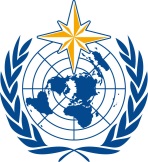 ИСПОЛНИТЕЛЬНЫЙ СОВЕТСемьдесят шестая сессия
27 февраля — 3 марта 2023 г., ЖеневаEC-76/Doc. 3.1(1)ПОГОДА КЛИМАТ ВОДАВсемирная метеорологическая организацияИСПОЛНИТЕЛЬНЫЙ СОВЕТСемьдесят шестая сессия
27 февраля — 3 марта 2023 г., ЖеневаПредставлен:
председателем28.II.2023 г.УТВЕРЖДЕННЫЙ ТЕКСТ